FICHA DE INSCRIPCIÓN
Datos de la empresaDatos de las personas inscritas
Participante 01
Participante 02InversiónFormato para ser enviado vía e-mail a: eventos@gs1pe.org.peRazón Social:Razón Social:Razón Social:R.U.C. NºR.U.C. NºDirección:Dirección:Dirección:Dirección:Dirección:Distrito:Provincia:Provincia:Provincia:País:Teléfonos:Teléfonos:Teléfonos:Teléfonos:Teléfonos:Nombre del Contacto:Nombre del Contacto:Cargo:Cargo:Cargo:E-mail:E-mail:E-mail:E-mail:E-mail:Nombres y Apellidos:                                                                                                                           DNI:Cargo:Cargo:Teléfonos:Teléfono Móvil:E-mail:E-mail:Nombres y Apellidos:                                                                                                                           Nombres y Apellidos:                                                                                                                           DNI:Cargo:Cargo:Cargo:Teléfonos:Teléfono Móvil:Teléfono Móvil:E-mail:E-mail:E-mail:Inversión Especial Pre inscripciónInversión Especial Pre inscripción          Inversión RegularDescuentos CorporativosAsociado: USD441.00 Incl. IGVAsociado: USD490 Incl. IGVAsociado: USD490 Incl. IGVDe 2 a 5 participantes 5% Dscto.De 6 a 10 participantes 10% Dscto.Más de 11 participantes 15% Dscto.No Asociado : USD504 Incl. IGVNo Asociado : USD560 Incl. IGVNo Asociado : USD560 Incl. IGVSi el pago es realizado mediante depósito bancario por favor enviar el voucher de pago 
vía correo electrónico a: eventos@gs1pe.org.pe
Política de anulación de reservas 
Sólo se aceptarán anulaciones hasta 7 días útiles antes del inicio del evento con el cobro de los gastos administrativos correspondientes. La sustitución de la persona inscrita por otra de la misma empresa, podrá efectuarse hasta el día anterior al inicio del Evento.Si el pago es realizado mediante depósito bancario por favor enviar el voucher de pago 
vía correo electrónico a: eventos@gs1pe.org.pe
Política de anulación de reservas 
Sólo se aceptarán anulaciones hasta 7 días útiles antes del inicio del evento con el cobro de los gastos administrativos correspondientes. La sustitución de la persona inscrita por otra de la misma empresa, podrá efectuarse hasta el día anterior al inicio del Evento.Si el pago es realizado mediante depósito bancario por favor enviar el voucher de pago 
vía correo electrónico a: eventos@gs1pe.org.pe
Política de anulación de reservas 
Sólo se aceptarán anulaciones hasta 7 días útiles antes del inicio del evento con el cobro de los gastos administrativos correspondientes. La sustitución de la persona inscrita por otra de la misma empresa, podrá efectuarse hasta el día anterior al inicio del Evento.Formas de pagoSi el pago es realizado mediante depósito bancario por favor enviar el voucher de pago 
vía correo electrónico a: eventos@gs1pe.org.pe
Política de anulación de reservas 
Sólo se aceptarán anulaciones hasta 7 días útiles antes del inicio del evento con el cobro de los gastos administrativos correspondientes. La sustitución de la persona inscrita por otra de la misma empresa, podrá efectuarse hasta el día anterior al inicio del Evento.Si el pago es realizado mediante depósito bancario por favor enviar el voucher de pago 
vía correo electrónico a: eventos@gs1pe.org.pe
Política de anulación de reservas 
Sólo se aceptarán anulaciones hasta 7 días útiles antes del inicio del evento con el cobro de los gastos administrativos correspondientes. La sustitución de la persona inscrita por otra de la misma empresa, podrá efectuarse hasta el día anterior al inicio del Evento.Si el pago es realizado mediante depósito bancario por favor enviar el voucher de pago 
vía correo electrónico a: eventos@gs1pe.org.pe
Política de anulación de reservas 
Sólo se aceptarán anulaciones hasta 7 días útiles antes del inicio del evento con el cobro de los gastos administrativos correspondientes. La sustitución de la persona inscrita por otra de la misma empresa, podrá efectuarse hasta el día anterior al inicio del Evento.Depósito BANCO DE CRÉDITO DEL PERÚCta. Cte. Soles Nº 193-1341733-1-67Tarjeta de Crédito Visa 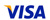 